Береги платье снову, а здоровье…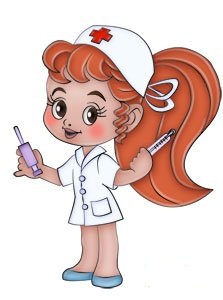 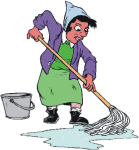  Чистота – половина…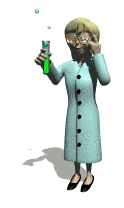     От здоровья…Болен – лечись, а здоров…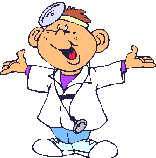 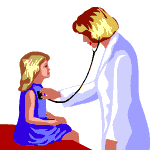      Где здоровье, там и …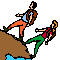 Двигайся больше – проживёшь…      Не  всяк  умирает…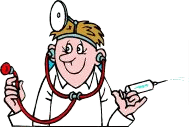 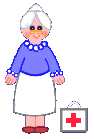 После обеда  полежи, после ужина…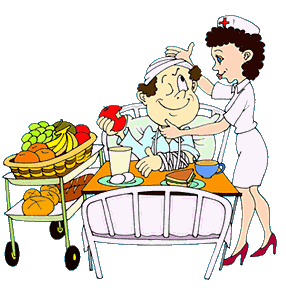 Застарелую болезнь …Не по лесу болезнь ходит… 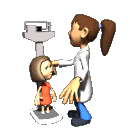 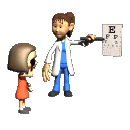   Тот здоровья не знает, кто болен…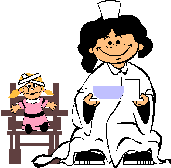 Забота о здоровье – лучшее…    Каждому своя болезнь…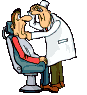 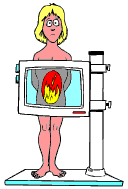 Здоровье сгубишь – новое…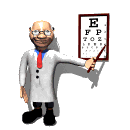 Смолоду закалиться – на век…Здоров на еду, да хил…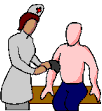 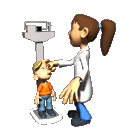 В здоровом теле …Больному и мёд не вкусен, а  здоровый камень…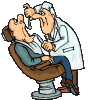 Лук семь недугов…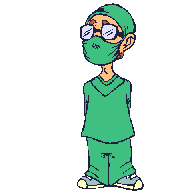 